L.pNázevObrázekKódRozměry: 
( cm )MOC s DPH1.RTV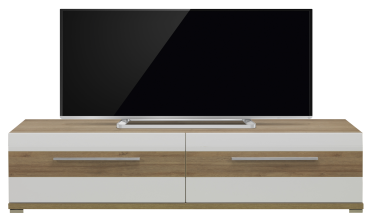 MK 1149 x 47 x 44  
 šíř./hl./výš.5 131 Kč12.RTV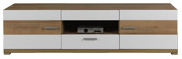 MK 12175 x 47 x 44  
 šíř./hl./výš.5 864 Kč2.KOMODA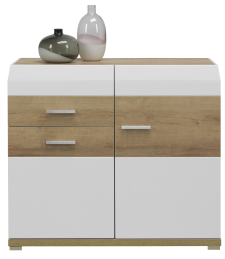 MK 299,5 x 40 x 86  
 šíř./hl./výš.5 498 Kč3.KOMODA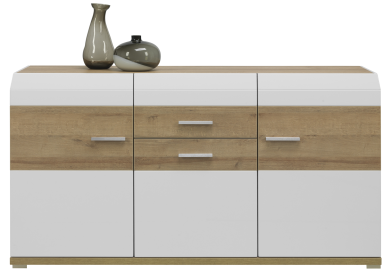 MK 3149 x 40 x 86  
 šíř./hl./výš.7 333 Kč4.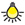 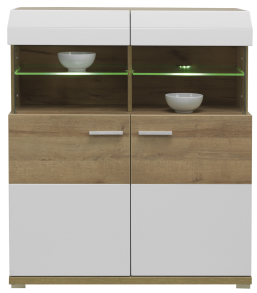 MK 499,5 x 40 x 114,5  
šíř./hl./výš.7 333 Kč5.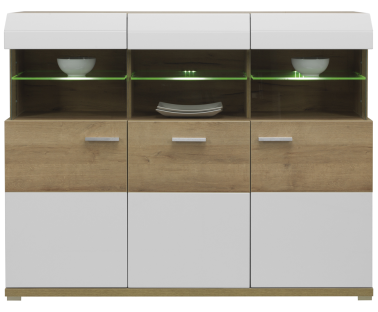 MK 5149 x 40 x 114,5  
 šíř./hl./výš.10 267 Kč6.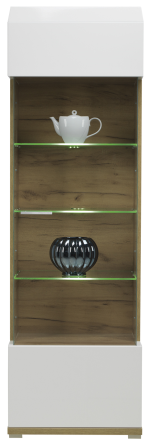 MK 658,5 x 40 x 200  
 šíř./hl./výš.6 598 Kč7.SKŘÍŇ 2D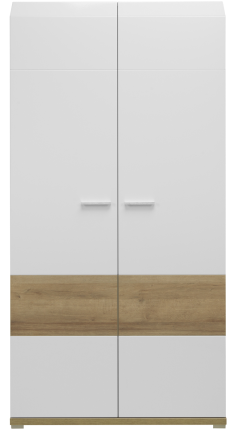 MK 799,5 x 53,5 x 200  
 šíř./hl./výš.8 801 Kč8.POLIČKA ZÁVĚSNÁ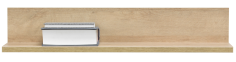 MK 899,5 x 21 x 16  
 šíř./hl./výš.873 Kč9.POLIČKA ZÁVĚSNÁ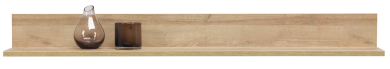 MK 9149 x 21 x 16  
 šíř./hl./výš.1 240 Kč10.KONFERENČNÍ STOLEK

( ROZKLÁDACÍ )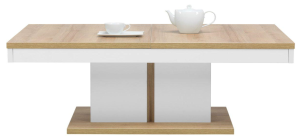 MK 1072 x 120 - 152 x 52  
 šíř./hl./výš.4 176 Kč11.JÍDELNÍ STŮL

( ROZKLÁDACÍ )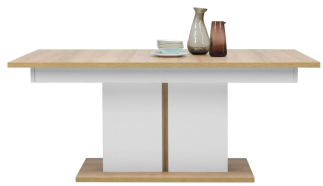 MK 1190 x 160 - 200 x 76,5  
 šíř./hl./výš.6 598 Kč13.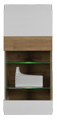 MK 1349,5 x 40 x 109,5  
 šíř./hl./výš.4 396 Kč